www.czechstepbystep.czKrátké české zprávy: Ježíškova vnoučata
Před poslechem:					                                       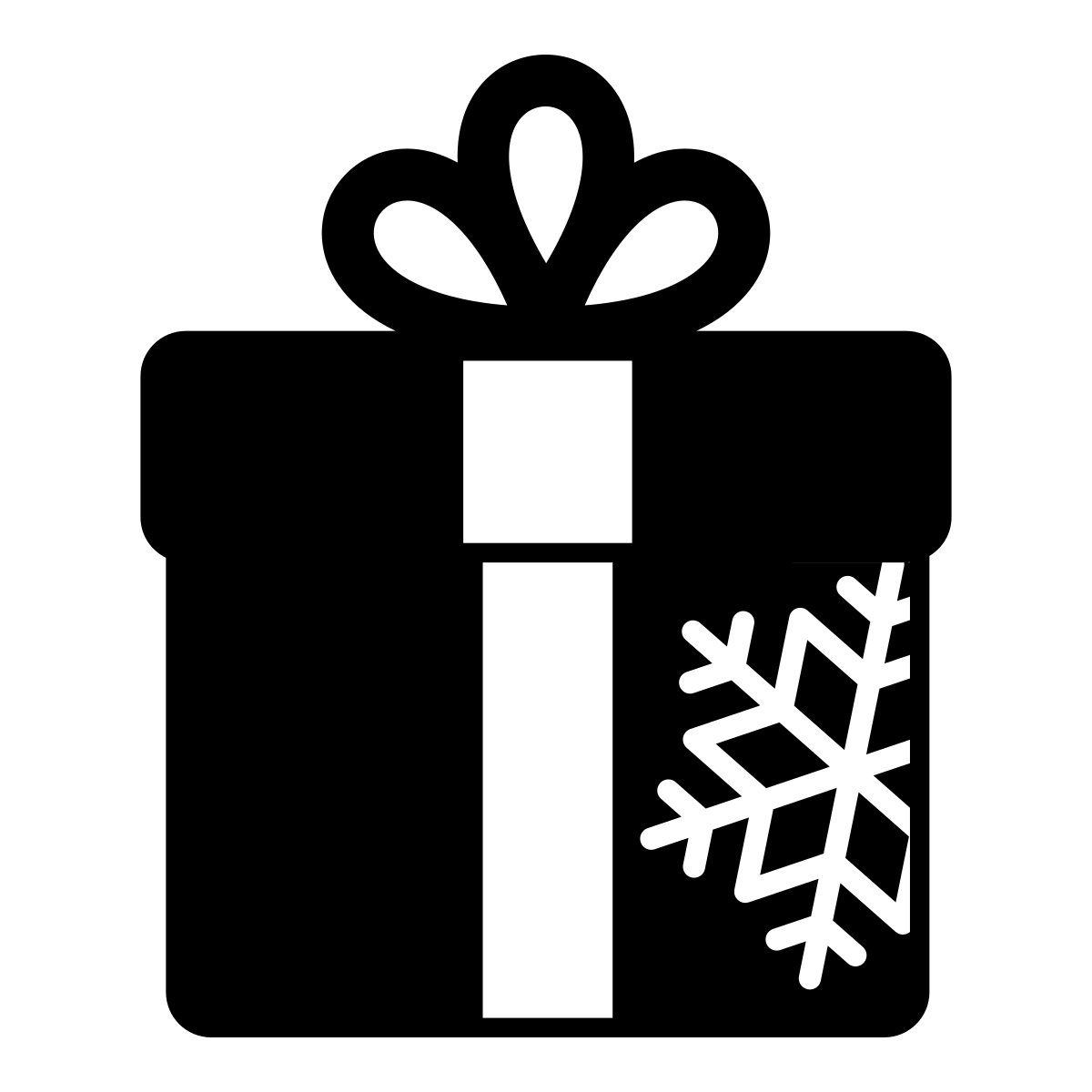 1. Povídejte si.  1. Dáváte nebo raději dostáváte dárky? 2. Dali nebo dostali jste někdy dárek formou zážitku?  ………………………………………………………...................................Při poslechu:2. Označte, co je / není pravda.1. Projekt letos proběhl už po deváté.							ANO/NE2. Projekt organizuje Český rozhlas.						             ANO/NE3. Senioři píšou svá vánoční přání rodině.						ANO/NE4. Oblíbený dárek je často kniha nebo oblečení.				     		ANO/NE5. Někteří senioři si přejí seskok padákem.						ANO/NE6. Podařilo se splnit už více než sto tisíc přání.						ANO/NE……………………………………………………………………………………..Po poslechu:3. Doplňte slova do textu. Jedno slovo nebudete potřebovat.  ▲ přání ▲ nedostupná ▲ předplatné ▲ splnit ▲ doprovod ▲ letos ▲ zážitky ▲ kdokoliv ▲ jednoduchý   Ježíškova vnoučataUž po sedmé proběhl (1.) ______________ na Vánoce projekt Ježíškova vnoučata, který organizuje Český rozhlas. Princip projektu je (2.) ______________. Klienti v domovech pro seniory napíšou svá vánoční (3.) ______________, která jsou pro ně kvůli jejich finanční nebo životní situaci (4.) ______________, a Český rozhlas je během listopadu publikuje na svém webu. (5.) ______________ pak může některému ze seniorů přání (6.) ______________ a poslat mu vánoční dárek. Mezi nejčastější přání patří (7.) ______________ časopisů, kniha nebo něco pěkného na sebe. Stále častěji jsou ale populární i (8.) ______________ - výlet do divadla, na fotbal, společné čtení knížky nebo (9.) ______________ do kostela. Od začátku projektu se už podařilo splnit přes sto tisíc přání. 